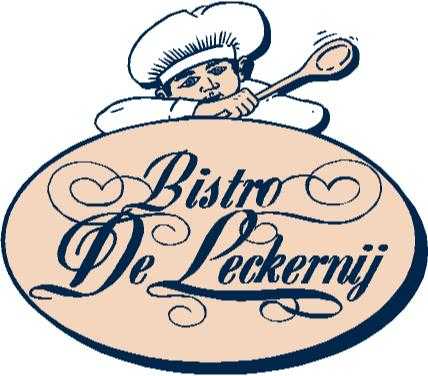 Voorgerechten* Carpaccio met pesto, rucola, Parmezaanse kaasschilvers en  pijnboompitten.							€ 13,50* Duet van gerookte Enkhuyzer zalm en gerookte paling op toast. 	€ 15,00* Plukplankje met vleeswaren uit alle windstreken, Kalamata olijven,  feta, cornichons en tomaatjes.		€ 14,00* Franse uiensoep met kaas en stokbrood met gegratineerde kaas.            €   8,25* Hollandse tomatensoep getrokken met bladselderij waarbij room en soepballetjes.	 	  €   7,25* Wijngaardslakken met tuinkruiden, knoflook en roomboter	€ 12,50   gegaard in de oven.		* Toast met gebakken champignons, ui, tuinkruiden en knoflook.		€ 11,50* Mootje gepocheerde zalm met groene asperges en Hollandse saus.	€ 14,50Bij binnenkomst serveren wij u eenmalig stokbrood met aïoli.Voorgerechten serveren wij enkel in combinatie met een hoofdgerecht.Heeft u een allergie of voedselintolerantie? Informeer dan naar de mogelijkheden om uw gerecht eventueel aan te passen.